ПОЛОЖЕНИЕ о порядке бесплатного пользования библиотеками и информационными ресурсами, а так же доступе к информационно-коммуникативным сетям и базам данных, учебным и методическим материалам, материально-техническим средствам обеспечения образовательной деятельности 1. Общие положения 1.1. Настоящее      положение      разработано      в соответствии с пунктом 7 частью 3, статьи 42 Федерального закона  от 29.12.2012 № 273-ФЗ «Об образовании в Российской Федерации». 1.2. Положение регламентирует пользование педагогическими работниками библиотеками и информационными ресурсами, а так же доступ к информационно-коммуникативным сетям и базам данных, учебным и методическим материалам,  материально-техническим средствам обеспечения образовательной деятельности ГБОУ РК «Карельский кадетский корпус имени Александра Невского» (далее – учреждение). 1.3. Организация обслуживания участников  образовательных отношений производится в соответствии с правилами техники безопасности, противопожарными и санитарно-гигиеническими требованиями. 1.4. Срок данного положения не ограничен. Положение действует до принятия нового. 2. Права пользователей библиотекой 2.1. Получать полную информацию о составе библиотечного фонда и предоставляемых библиотекой услугах. 2.2.Получать консультационную помощь в поиске и выборе методических пособий, литературных произведений и других источников информации. 3. Обязанности пользователей библиотекой 3.1.Соблюдать правила пользования библиотекой, отраженные в соответствующем положении учреждения. 3.2. Бережно относиться к книгам и другим информационным носителям. 3.3. Возвращать книги и другие информационные носители в установленные сроки. 4.Доступ к информационно-телекоммуникационным сетям и базам данных4.1. Доступ педагогических работников к информационно-телекоммуникационной сети Интернет осуществляется в соответствии с существующих соответствующим положением. 4.2. Доступ педагогических работников к локальной сети осуществляется с персональных компьютеров (ноутбуков, планшетных компьютеров и т.п.), подключенных к локальной сети, без ограничения времени и потребленного трафика. 4.3. Педагогическим работникам обеспечивается доступ к следующим электронным базам данных: -профессиональные базы данных; -информационные справочные системы; -поисковые системы. 4.4. Доступ к электронным базам данных осуществляется на условиях, указанных в договорах, заключенных учреждением с правообладателем электронных ресурсов (внешние базы данных). 5. Доступ к учебным и методическим материалам 5.1. Учебные и методические материалы, размещаемые на официальном сайте учреждения, находятся в открытом доступе. 5.2. Педагогическим работникам по их запросам могут выдаваться во временное пользование учебные и методические материалы, находящиеся в методическом отделе.  5.3. Выдача педагогическим работникам во временное пользование учебных и методических материалов осуществляется заведующей методическим отделом. 6.  Доступ к материально-техническим средствам обеспечения образовательной деятельности 6.1. Доступ педагогических работников к материально-техническим средствам обеспечения образовательной деятельности осуществляется: без ограничения к актовому залу, физкультурному залу, кабинету педагога-психолога и другим помещениям во время, определенное в расписании занятий; к актовому залу, физкультурному залу и другим помещениям и местам проведения занятий вне времени, определенного расписанием занятий, по согласованию с работником, ответственным за данное помещение. 6.2. Выдача педагогическом работнику и сдача им движимых (переносных) материально-технических средств обеспечения образовательной деятельности фиксируются соответствующими работниками,  ответственными за сохранность и правильное использование соответствующих средств. 6.3. Для копирования или тиражирования учебных и методических материалов педагогические работники имеют право пользоваться копировальной техникой.  6.4. Для распечатывания учебных и методических материалов педагогические работники имеют право принтерами. 6.5. Накопители информации (CD-диски, флеш-накопители, карты памяти), используемые педагогическими работниками при работе с компьютерной информацией, предварительно должны быть проверены на отсутствие вредоносных компьютерных программ. 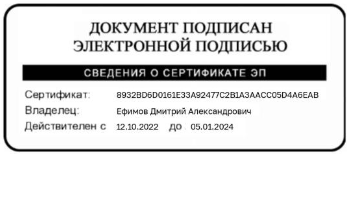            Принято на Управляющем советеПротокол № 35 от 11.02.2021 г.УТВЕРЖДАЮДиректор _________ Д.А. Ефимов11.02.2021 г.